ПРАВИТЕЛЬСТВО ОМСКОЙ ОБЛАСТИПОСТАНОВЛЕНИЕот 21 декабря 2016 г. N 396-пОБ ОТДЕЛЬНЫХ ВОПРОСАХ ПЕРЕДАЧИ ИМУЩЕСТВА, НАХОДЯЩЕГОСЯВ СОБСТВЕННОСТИ ОМСКОЙ ОБЛАСТИ, НЕКОММЕРЧЕСКИМ ОРГАНИЗАЦИЯМВ КАЧЕСТВЕ ИМУЩЕСТВЕННОГО ВЗНОСАВ соответствии с пунктом 20.4 статьи 11, пунктом 4 статьи 64.1 Закона Омской области "Об управлении и распоряжении собственностью Омской области" Правительство Омской области постановляет:(в ред. Постановления Правительства Омской области от 13.07.2023 N 372-п)Утвердить содержание обращения отраслевого органа исполнительной власти Омской области о передаче имущества, находящегося в собственности Омской области (за исключением денежных средств), общественно полезным фондам, ассоциациям (союзам), в том числе некоммерческим партнерствам, а также автономным некоммерческим организациям в качестве имущественного взноса и перечень прилагаемых к нему документов согласно приложению к настоящему постановлению.(в ред. Постановления Правительства Омской области от 13.07.2023 N 372-п)Губернатор Омской области,Председатель ПравительстваОмской областиВ.И.НазаровПриложениек постановлению Правительства Омской областиот 21 декабря 2016 г. N 396-пСОДЕРЖАНИЕобращения отраслевого органа исполнительной власти Омскойобласти о передаче имущества, находящегося в собственностиОмской области (за исключением денежных средств),общественно полезным фондам, ассоциациям (союзам), в томчисле некоммерческим партнерствам, а также автономнымнекоммерческим организациям в качестве имущественного взносаи перечень прилагаемых к нему документов1. Обращение отраслевого органа исполнительной власти Омской области, направляемое в орган исполнительной власти Омской области в сфере управления собственностью Омской области, о передаче имущества, находящегося в собственности Омской области (за исключением денежных средств) (далее - имущество Омской области), общественно полезным фондам, ассоциациям (союзам), в том числе некоммерческим партнерствам, а также автономным некоммерческим организациям (далее - некоммерческая организация) в качестве имущественного взноса (далее - обращение) должно содержать следующие сведения:(в ред. Постановления Правительства Омской области от 13.07.2023 N 372-п)1) наименование некоммерческой организации;2) место нахождения некоммерческой организации;3) основной государственный регистрационный номер и идентификационный номер налогоплательщика, присвоенные некоммерческой организации;4) реквизиты решения об участии Омской области в некоммерческой организации;5) цели, задачи и основные виды деятельности некоммерческой организации в соответствии с ее уставом либо с проектом устава некоммерческой организации, планируемой к созданию с участием Омской области;6) перечень находящегося в собственности некоммерческой организации имущества на дату составления обращения;7) кредиторская (дебиторская) задолженность на дату составления обращения;8) перечень имущества Омской области, предлагаемого к передаче некоммерческой организации;9) рыночная стоимость имущества Омской области, предлагаемого к передаче некоммерческой организации;10) планируемые расходы, связанные с передачей имущества Омской области;11) обоснование и цель передачи имущества Омской области некоммерческой организации;12) прогнозируемый эффект от использования некоммерческой организацией имущества Омской области.2. Сведения, содержащиеся в подпунктах 2 - 4, 6, 7 пункта 1 настоящего приложения, указываются только в отношении некоммерческих организаций, созданных с участием Омской области.3. К обращению прилагаются:1) копия устава некоммерческой организации либо проект устава некоммерческой организации, планируемой к созданию с участием Омской области;2) бухгалтерская (финансовая) отчетность некоммерческой организации на последнюю отчетную дату;3) согласие некоммерческой организации на передачу ей имущества Омской области;4) отчет об оценке рыночной стоимости передаваемого имущества Омской области, подготовленный в соответствии с законодательством Российской Федерации об оценочной деятельности;5) документы (на бумажном носителе или в электронной форме), подтверждающие отсутствие задолженности некоммерческой организации по уплате обязательных платежей в бюджеты всех уровней бюджетной системы Российской Федерации и внебюджетные фонды.4. Документы, указанные в подпунктах 2, 3, 5 пункта 3 настоящего приложения, представляются только в отношении некоммерческих организаций, созданных с участием Омской области.________________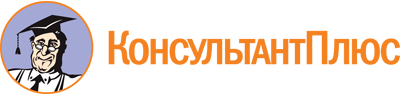 Постановление Правительства Омской области от 21.12.2016 N 396-п
(ред. от 13.07.2023)
"Об отдельных вопросах передачи имущества, находящегося в собственности Омской области, некоммерческим организациям в качестве имущественного взноса"Документ предоставлен КонсультантПлюс

www.consultant.ru

Дата сохранения: 04.12.2023
 Список изменяющих документов(в ред. Постановления Правительства Омской области от 13.07.2023 N 372-п)Список изменяющих документов(в ред. Постановления Правительства Омской области от 13.07.2023 N 372-п)